ŻYCZENIA  SWIĄTECZNE I NOWOROCZNE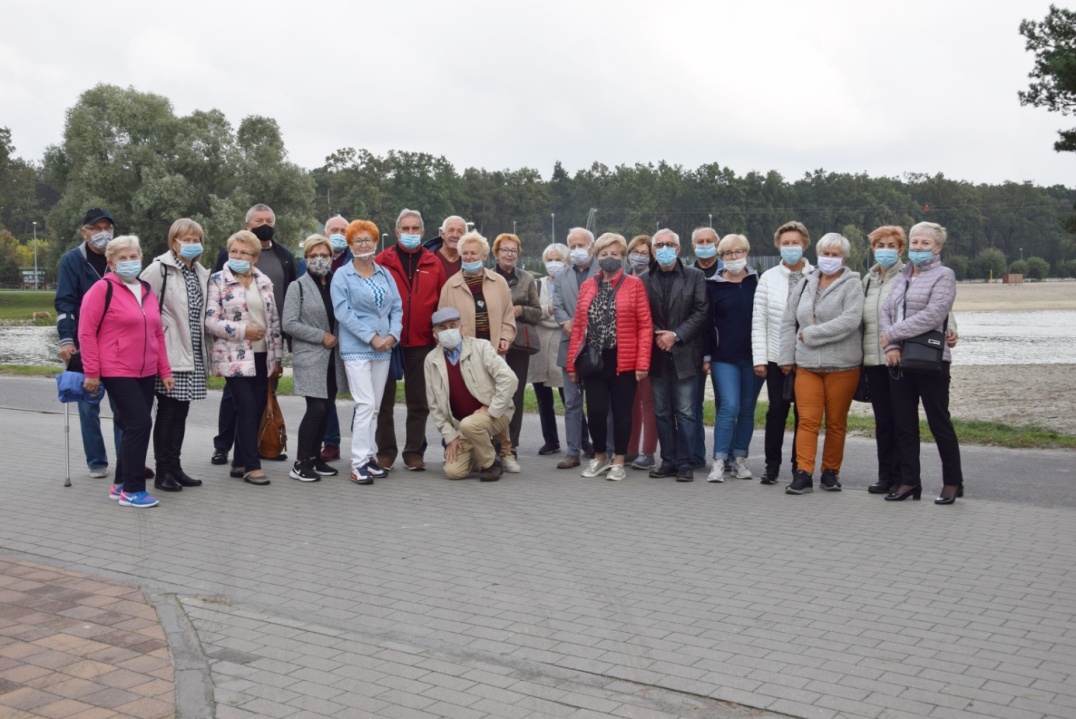 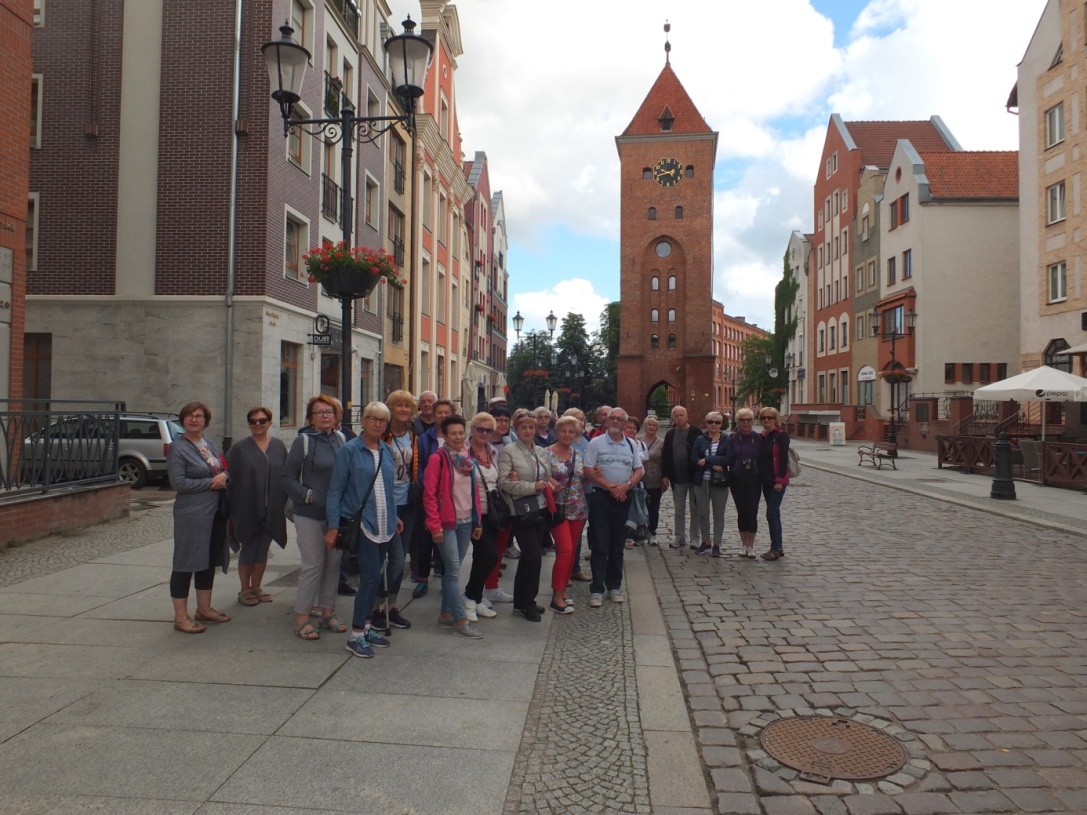 Tak jest - zdjęcie górne, tak będzie - zdjęcie dolneZ okazji świąt Bożego Narodzenia oraz nadchodzącego Nowego Roku życzmy sobie zdrowia, empatii, przetrwania tego trudnego pandemicznego okresu i z optymizmem spoglądajmy w przyszłość,  która zapowiada się atrakcyjnie pod względem naszej aktywności ruchowej w kolejnym semestrze roku akademickiego 2020/2021.Boże  Narodzenie  2020 rok                               Ryszard Dolata